Publicado en Barcelona el 12/06/2019 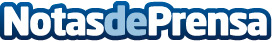 El País Vasco, la comunidad con la deducción de alquiler de vivienda más ventajosa Un estudio de ARAG para inquilinos menores de 30 años muestra la diferencia en las cuotas tributarias de las distintas Comunidades AutónomasDatos de contacto:Comunicación ARAGcomunicacion@arag.es93 485 73 34Nota de prensa publicada en: https://www.notasdeprensa.es/el-pais-vasco-la-comunidad-con-la-deduccion-de Categorias: Nacional Derecho Inmobiliaria Finanzas País Vasco http://www.notasdeprensa.es